ΘΕΜΑ: «Πρόγραμμα ημερίδας»Αγαπητοί συνάδελφοι,	Εν όψει της διεξαγωγής στη Θεσσαλονίκη, στις 2 Απριλίου 2022 ημέρα Σάββατο, ημερίδας, με θέμα «Η νομοθεσία περί αυθαιρέτων στη συμβολαιογραφική πρακτική», την οποία διοργανώνει η Συντονιστική Επιτροπή Συμβολαιογραφικών Συλλόγων Ελλάδος με το Τεχνικό Επιμελητήριο Ελλάδος, σάς αποστέλλουμε συνημμένα, προς ενημέρωσή σας, το σχετικό πρόγραμμα.Με τιμήΟ Πρόεδρος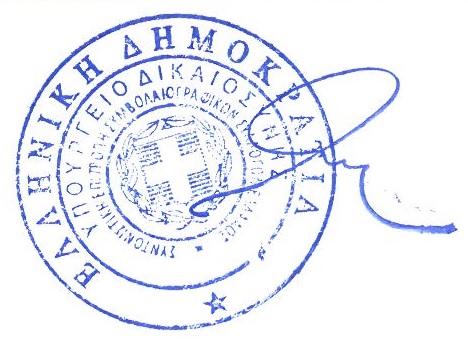 Γεώργιος Ρούσκας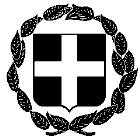         ΑΝΑΚΟΙΝΩΣΗΕΛΛΗΝΙΚΗ ΔΗΜΟΚΡΑΤΙΑΑθήνα, 30 Μαρτίου 2022ΥΠΟΥΡΓΕΙΟ ΔΙΚΑΙΟΣΥΝΗΣΣΥΝΤΟΝΙΣΤΙΚΗ ΕΠΙΤΡΟΠΗ ΣΥΜΒΟΛΑΙΟΓΡΑΦΙΚΩΝΣΥΛΛΟΓΩΝ ΕΛΛΑΔΟΣ-----------Αριθμ. πρωτ. 116Ταχ.Δ/νση    : Γ. Γενναδίου 4 - Τ.Κ.106 78, ΑθήναΤηλέφωνα    : 210-3307450,60,70,80,90FAX               : 210-3848335E-mail           : notaries@notariat.grΠρος Όλους τους συμβολαιογράφουςτης χώρας